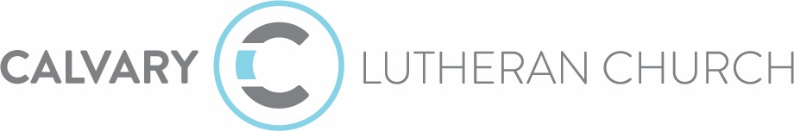 Unapproved Council Minutes June 21, 2021Members present: Pastor Hans, Angie Larson Executive Minister, Katie Rentschler, Bruce Luehmann, Jana Berndt, Deb Dittberner, Kathy Hungness, Marc Sugden, Frank Peterson, and Jennifer RentzMembers Absent: Lukas Gotto and Tyler GeyenThe meeting was called to order at 6:08 p.m. by J. Berndt. No changes were made to the agenda. Mission shout outs and wins: There were 1050 people who attended reopening of Calvary Church/Calvary at the Lake on Memorial Day weekend. Attendance at the church services has been approximately 750 each week. We are excited to have 20 high school students going on the House Boat trip in early July. They have been busy fundraising and have raised close to $4,000 for their trip. VBS registration is open, currently there are 200 kids registered. Calvary launched an online data base for people to register for weather related announcements and/or to indicate they are new to Calvary. There were 2 in person weddings last week and another 7 babies baptized this month. STRENGTHENING OUR MISSION AND VISION FOR MINISTRYDevotion and Learning:  Pastor Hans shared with us the story of Zacchaeus the tax collector.  This story helped set the background for the article we read and discussed, “8 Signs Your Church is Actually Reaching Unchurched People” by Carey Nieuwhof. This article/moment of learning parallels with Calvary’s mission statement; to lead all people to a lifelong faith in Jesus Christ. Pastor Hans led us in prayer. Strategic Priorities: Mission, Vision, Values conversation; discussed the direction of our church guided by our mission statement to lead all people to a lifelong faith in Jesus Christ and vision of worship, connect and serve. We discussed the need to continue to articulate to our members and the public what our mission and vision at Calvary is, and to go deeper into defining values for Calvary. Pastor Hans and members of Council will be having a discussion with North Point Professionals on June 29th to see what services they may offer to help Calvary define our values. North Point Professionals is a local consulting company that helps corporations and nonprofits develop their mission statements, vision, and values.  2021-2022 Priorities: Kid & Student Ministry/Next Gen; the search continues for the Next Gen Minister. A Kid &Student Ministry assistant has been hired to work 10-15 hours a week. This is a support role/ clerical role. Plan is to continue the student ministry like we did prior to Covid until the Next Gen minister is hired. Online Church continues to be utilized by 200-300 viewers per week. Calvary Partner Network is in the process of hiring an Administrator. The Network continues to get inquiries from churches interested in the Network. Hiring Strategy:  Network hiring: the hiring team interviewed 3 candidates. The recommended candidate for the Calvary Partner Network Administrator was presented to council by the hiring team. The Calvary Partner Network Administrator will be an employee of Calvary but the administrators’ salary comes from the Eli Lilly grant. Council discussed the candidate recommendation made by the hiring team. Motion was made by K. Hungness, seconded by J. Rentz, and carried to extend an offer to hire the recommended candidate for the Calvary Partner Network Administrator.  Digital Minister; this position remains paused. Next Gen Minister/Kid & Student Ministry; as noted above the search continues. There is a sparse field of qualified candidates to pick from. We want the best candidate so this position may not be filled before the start of school this fall but the team is ready to jump in as soon as that occurs. Communications Specialist; role has been filled By Kate Pelzel. She is off to a great start and is an excellent addition to the team at Calvary.Strengthening Our Mission and Vision for MinistryConsent Agenda:  Motion was made by M. Sugden, seconded by K. Hungness, and carried to approve the Consent Agenda with a correction made to the minutes of the annual meeting  (correction: through May of 2021 we have a deficit of $6556.00 instead of $6500.65). This consent agenda consisted of the minutes of the May meeting, minutes of the Annual meeting, staff reports, and the fund approvals which there were none.Treasurer’s Report:  B. Luehmann shared the May financials. General Fund-Worship Income was below budget in May and continues to be below budget year to date.  However, the May financials only reflect one Sunday of in person worship and early June worship income shows positive signs of strengthening.  Expenses are over year to date budget due to expenses incurred with relaunching of church, unplanned repair bills, Meals from the Heart packing event, and the hiring of the facility manager one month earlier than anticipated. We anticipate some staff expense savings through the balance of the year due to changes in some of the initial staff planning. Now is the Time building pledge giving continues to be strong indicating strength in total giving by the congregation.  Our current mortgage on the building expansion is around $4.1 million and we will make our first principal payment of $100,000 on Loan #1 this week. A financial review meeting will be scheduled with the Financial Feasibility Team in mid-July. It was noted that the final May 2021 financial numbers changed from what was reported at the Annual Meeting due to an early reporting error that was detected. Motion was made by F. Peterson, seconded by M. Sugden, and carried to approve the May financials. Old Business:  Building Project timeline and Expenses; as noted in the financial report building pledge giving has been good. The HVAC system parts should be here in 3 weeks and we’re hoping to have the corrected HVAC system up and running before VBS. Future Worship schedule; there have been 2 meetings with the Saturday night worship attendees and the last meeting will occur this Wednesday night. After that meeting a recommendation will be made regarding a possible alternative evening worship service.New Business:   Council recommends discussion with North Point Professionals next week to discuss services they may offer to help Calvary define our values. There will be more to come on this topic next month.Top Three Takeaways: 1. Developing Calvary’s values. 2. Ordination of Angie Larson on June 27, 2021.  3. Strong worship attendance at both the traditional 8:00 service and Calvary at the Lake.Leadership Dates:  July 19, 2021 6 p .m. at Calvary. Close in Prayer and Adjournment: Pastor Hans led us in prayer. The meeting was adjourned at 8:29 p.m.